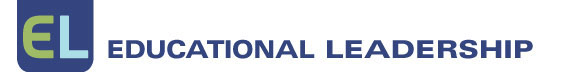 
December 2018 | Volume 76 | Number 4 
The Arts and Creativity in Schools Pages 18-24
Taking Beautiful Risks in EducationRonald A. Beghetto
To support students' creativity, educators must question assumptions and instill a sense of possibility.
Creativity is risky. It takes courage. Revolutionary artists such as Henri Matisse recognized this about creativity. But you don't have to be a famous artist to understand that creative expression, while often beneficial to oneself and others, comes with its share of hazards. Creativity is risky because it requires doing things differently. And whenever we try to do something new or different, we make ourselves vulnerable to making mistakes, appearing foolish, and even being ridiculed. Put simply, creative endeavors don't always work out.Creative expression, like all risks, has costs and benefits. But not all risks are the same. Some are good, some bad, and some are beautiful (Beghetto, in press). Students who ask for help in front of their peers are taking a good risk, because even though there's the potential hazard of appearing less competent, the long-term benefits of seeking instructional help when it's needed outweigh the immediate costs. Conversely, taking your students on an impromptu field trip without notifying families or following established protocols is a bad risk. No matter how beneficial the field trip may seem in the moment, the potential hazards far outweigh the benefits.A beautiful risk is different from both good and bad risks. A beautiful risk involves taking actions that have the potential to make a positive and lasting contribution to the learning and lives of others(Beghetto, in press). There are numerous, iconic examples of beautiful risk-takers, such as Rosa Parks or the "Tank Man" protester in Tiananmen Square. There are also everyday examples. A child who leaves the safety of a popular peer group to stand with a kid who is isolated or being picked on is taking a beautiful risk.Establishing openings in our curriculum to foster creative expression is also a beautiful risk. Although doing so requires us to let go of some of the certainty of more defined and structured approaches, the potential benefits to our students include deepening their engagement, developing their creative confidence, and providing them with opportunities to contribute to their own and others' learning. The following three beautiful risks will help you foster student creativity in and beyond your classroom.1. Rethink the Formula for School SuccessIf we want to support creative expression in the everyday classroom, we need to risk rethinking the typical way we define success in schools. Creativity researchers define creativity as a situationally determined blend of originality and effectiveness (Plucker, Beghetto, & Dow, 2004; Runco & Jaeger, 2012). Classroom creativity, therefore, involves providing students with an opportunity to meet predetermined criteria in different and unexpected ways. It also requires openness to difference (Glaveanu & Beghetto, 2016).Classroom creativity poses a challenge to the prototypical model of school success, which involves students being able to meet a pre-established set of criteria in the same way and at the same time as everyone else. This can be represented in the following formulation:School success = doing what is expected × how it is expectedAlthough this formulation makes sense in some situations and helps us quickly check whether students have met the established criteria, it becomes problematic when we consider it in light of fostering creative expression. Indeed, when this formula becomes the predominate way we define success, it effectively eliminates different ways of meeting criteria, thereby stifling opportunities for creative expression.Fortunately, by making small modifications to the prototypical recipe for success, we can open up our definition of school success to include creative expression. Consider this tweaked formulation:Creative expression in education = meet predetermined criteria × using an unexpected approachAs this formulation illustrates, creative expression isn't about getting rid of predetermined criteria. Rather, it's about providing opportunities for students to meet those criteria in new and different ways. A student who shares a surprising yet mathematically accurate way of solving a math problem has responded creatively and still meets the pre-established academic criteria. A student demonstrating her understanding of principles of persuasive speech by developing a video that encourages her peers to reach out to others and address social isolation is another example.When we encourage students to come up with a unique way of demonstrating their understanding of previously taught concepts or skills, we're daring to open up our curriculum for creative expression. Of course, this doesn't mean that students will always respond in innovative ways—or ways that are also accurate. Some students may need more guidance on how to connect their unique approach to the existing criteria. Others will need encouragement to go beyond replicating previous examples and come up with their own way of meeting academic expectations. Still, by giving students an opportunity to meet criteria in different ways, we can help them learn how to move between what Michele and Robert Root-Bernstein (2017) call copying-to-learn and learning-to-create.This is not to say that students need to be creative at all times (Kaufman & Beghetto, 2013). Indeed, there are times when doing what is expected and how it is expected is the best option. Carefully following the safety procedures when using a hot-glue gun in a makerspace is an example of when doing what is expected makes the most sense. Part of taking the beautiful risk of classroom creativity, therefore, involves knowing when and when not to do things differently.
2. Share "Favorite Failures"To prepare students for—and support them through—setbacks that come with creative expression, we need to take the beautiful risk of encouraging stories about failures along the creative path, including sharing our own favorite flops. Whenever our students engage in an innovative endeavor, they'll face unexpected twists, turns, and setbacks. This is because creative work is uncertain work. Multiple failed attempts are to be expected (von Thienen, Meinel, & Corazza, 2017). In recent years, there's been increased recognition of the importance of reframing failure in schools and classrooms, often reflected in catchphrases such as "don't be afraid to fail," "learn from (rather than avoid) mistakes," and "fail forward."Although many of these catchphrases have a basis in research (Midgley, 2002; Duckworth, 2016), uncritical use of slogans can quickly fall flat for our students. Catchphrases cannot adequately represent what failure looks like or feels like in practice, particularly when students run up against difficult, emotionally painful setbacks. Slogans also fail to describe the particular context and whether and how people have managed to navigate that context. Emotion permeates both creativity and learning. So our students benefit from both instructional and emotional supports when encountering the frustrating, often public setbacks that come from taking risks in learning (Rosiek & Beghetto, 2009). One way to provide this kind of support is to share biographies of well-known people who experienced failure. Books that highlight how accomplished creators faced and overcame setbacks include They All Laughed … From Light Bulbs to Lasers by Ira Flatow (Harper Perennial, 1993) and Women in Science: 50 Fearless Pioneers Who Changed the World by Rachel Ignotofsky (Ten Speed Press, 2016).In addition to drawing on outside resources, it's important to jump-start students in reconstructing their attitude toward failure by having them share their own favorite failures, using these five simple but powerful questions:What happened when you failed?How did you feel when it happened?What did you learn from that situation?What did you learn about yourself?Why is this failure your favorite?Keep a few considerations in mind as you try this. It's important to recognize that these questions focus on both emotions and thoughts, so they can draw out surprising, candid responses from our students. We need to be ready to listen to our students' stories, provide necessary supports, and help them learn from all the different things they and others feel and think when success doesn't happen. The aim of focusing on "my favorite failure" is to help students exchange ideas about how even situations that involve feeling miserable can result in positive learning.Although we may believe that we can't take risks until we first build trust among those in a group, trust is actually built by taking risks together (Grant & Coyle, 2018). Consequently, it's important to use these questions early and often to establish a classroom environment conducive to taking the risks necessary for creative expression. Educators can lead the way. If we aren't willing to make ourselves vulnerable in this way, how can we expect our students to do so?Continually tailor these questions to use in any subject area or creative endeavor (such as "my favorite failure" in math or in dance) and whenever your students face a new or challenging experience, like writing a poem or giving a public speech. By frequently revisiting these questions with students, you can go beyond empty slogans and signal that your classroom is a place to think, act, and experience mistakes differently.
3. Building an Unshakeable Sense of Possibility ThinkingTo infuse creativity into our everyday teaching and learning practices, we need to take the risk of encouraging and engaging in possibility thinking (Craft, 2010). Possibility thinking—a necessary aspect of creative thought and action—helps people imagine how they can move from the way things currently are to how they could and should be different (Beghetto, 2016). But it's more than just a way of generating ideas. It comes with the responsibility of acting on the ideas that we generate, which includes anticipating and persisting through setbacks.Possibility thinking is thereby a call to creative action. Suppose you envisioned a way to provide a beneficial learning experience—the kind traditionally reserved for "advanced" students—to allstudents. You'd then have a responsibility to resolve this inequity by acting on this possibility. Similarly, if a group of students imagine an original way to address a pattern of mean-spirited interactions occurring among their peers, they too have a responsibility to find ways to put that new strategy into action.A firm sense of possibility thinking, like any habit or mindset, is cultivated through practice. We should give our students (and ourselves) practice in generating and acting on possibilities. So, how to start?The first step is to recognize that many places in your everyday curriculum provide openings for possibility thinking. Opportunities are present any time you ask your students to develop different ways of solving a problem, come up with ideas for applying what they learned, or find a way to solve a complex challenge facing them, their school, or community (Beghetto, 2018).Once you've identified an opportunity for possibility thinking, the next step is to try it out. Figure 1 describes a possibility-thinking protocol you can use with your students to both generate possibilities and proactively address potential problems before you take action. A facilitator should guide the protocol. Anyone, including students, can take this role.Figure 1. Possibility Thinking ProtocolOnce you and your students get familiar with the basic structure of these possibility-thinking protocols, you can make any necessary modifications to fit a particular situation. The key is to use the protocols frequently—and encourage others to use them, including colleagues, students and their families, members of the community, or anyone who is interested in generating and preparing to take action on new possibilities.Courage in the ClassroomAlthough educators face many constraints when it comes to fostering student creativity in the classroom, the greatest barrier to creativity isn't the constraints. There will always be constraints. The greatest barrier is often ourselves and our timidity about exploring new territory. The key is to have the courage to take the beautiful risks necessary for supporting our students' (and our own) creativity.Taking beautiful risks in education is a principled approach to supporting classroom creativity and innovation. It's not about changing our practices simply to try something different, but rather taking the beautiful risks that will make a big difference in our students' learning, creativity, and lives.ReferencesBeghetto, R. A. (2016). Big wins, small steps: How to lead for and with creativity. Thousand Oaks, CA: Corwin Press.Beghetto, R. A. (2018). What if? Building students' problem solving skills through complex challenges. Alexandria, VA: ASCD.Beghetto, R. A. (in press). Beautiful risks: Having the courage to teach and learn creatively. Lanham, MD: Rowman and Littlefield.Craft, A. (2010). Possibility thinking and wise creativity: Educational future in England? In R. A. Beghetto & J. C. Kaufman (Eds.), Nurturing creativity in the classroom. New York: Cambridge University Press.Duckworth, A. (2016). Grit: The power of passion and perseverance. New York: Simon & Schuster.Glaveanu, V., & Beghetto, R. A. (2016). The difference that makes a 'creative' difference in education. In R. A. Beghetto & B. Sriraman (Eds.). Creative contradictions in education: Cross-disciplinary paradoxes and perspectives (pp. 37–54). Switzerland: Springer.Grant, A., & Coyle, D. (2018). The process of building trust works in the opposite way that you think it does. Retrieved from https://qz.com/work/1241911/daniel-coyle-author-of-the-the-culture-code-says-building-trust-works-in-the-opposite-way-you-think-it-doesKaufman, J. C., & Beghetto, R. A. (2013). In praise of Clark Kent: Creative metacognition and the importance of teaching kids when (not) to be creative. Roeper Review, 35, 155–165.Klein, G. (2007). Performing a project premortem. Harvard Business Review, 85, 18–19.Midgley, C. (Ed.) (2002). Goals, goal structures, and patterns of adaptive learning. Mahwah, NJ: Erlbaum.Plucker, J. A., Beghetto, R. A., & Dow, G. T. (2004). Why isn't creativity more important to educational psychologists? Potential, pitfalls, and future directions in creativity research. Educational Psychologist, 39(2), 83–97.Root-Bernstein, R., & Root-Bernstein, M. (2017). People, passions, problems: The role of creative exemplars in teaching for creativity. In R. A. Beghetto & B. Sriraman (Eds.), Creative contradictions in education: Cross-disciplinary paradoxes and perspectives (pp. 143–180). Switzerland: Springer.Rosiek, J., & Beghetto, R. A. (2009). Emotional scaffolding: The emotional and imaginative dimensions of teaching and learning. In P. A. Schultz & M. Zembylas (Eds.), Advances in teacher emotion research (pp. 175–194). New York: Springer.Runco, M. A., & Jaeger, G. J. (2012). The standard definition of creativity. Creativity Research Journal, 24(1), 92–96.von Thienen, J., Meinel, C., & Corazza, G.E. (2017). A short theory of failure. Electronic Colloquium on Design Thinking Research, 17, 1–5.Ronald A. Beghetto is professor of educational psychology and director of the Innovation House at the University of Connecticut.Part 1—Generating PossibilitiesStep 1. Facilitator introduces the protocol:The facilitator quickly provides an overview of how and why the protocol is being used.Step 2. Presenter shares a challenge (1 minute): The presenter (an individual or representative of a team) concisely describes a challenge, problem, or impasse they are facing—such as "Our team can't find an original idea for the science fair that we're all interested in" or "We're stuck on this tricky math problem."Step 3. Feedback partners ask clarifying questions (2–3 minutes): The feedback partners (in pairs or small or large groups) ask any clarifying questions they have about the challenge, problem, or issue presented. The presenter provides clarification.Step 4. Feedback partners pose "What if?" possibilities (5–15 minutes): Participants in the exercise provide as many new and different ways of thinking about the problem, or potential ways to respond, as they can. Preface all suggestions with "What if?" to signal that this is just a possibility to be considered. "What if?" possibilities should encourage the presenter and everyone to challenge and flip their assumptions about the problem or issue. For instance, if the problem statement is, "Kids aren't eating everything we serve for lunch, so food is wasted," an assumption-flipping question might be, "What if the leftover food could be put to another use?" and an action idea might be "What if we turned the discarded food into compost?" During this step, the presenter listens quietly without interrupting or clarifying, perhaps taking notes. The goal is for the presenter to take in as many different perspectives as possible without short-circuiting the process with interruptions.Step 5. Presenter identifies and describes the most promising possibility (2–3 minutes): The presenter reflects on all the possibilities presented and selects the most promising or provocative one that offers a new and different way of thinking about and acting on the issue. The presenter then briefly shares with the group the possibility selected and initial steps that can be taken to put this possibility into action. Depending on how this protocol is being used, the facilitator might go through Part 1 again with a new presenter, until all have had a chance to share their challenges.Part 2—Anticipating and Proactively Addressing SetbacksPart 2 is best used before launching a new project or initiative, either immediately following Part 1 or at a later date.Step 1. Facilitator introduces the protocol (1–2 minutes): The goal of this protocol is to anticipate and proactively address potential hazards of implementing a project idea or action, or problems likely to arise. If, for instance, a group of students and teachers are implementing a restorative justice program, they can use this part of the protocol to anticipate, prepare for, and address any setbacks or challenges they might face. The facilitator asks the group to imagine that implementing the idea has resulted in a spectacular failure.Step 2. Imagine and explain the reasons why the initiative failed (5 minutes): Everyone in the group individually (and anonymously) writes on a sticky note one reason why the action or project might have failed.Step 3. Consider and address each imagined reason for failure (20 minutes): The facilitator reads aloud each imagined reason for why the action or project failed. (For instance, a restorative justice program might fail because some parents object strongly to this alternative kind of discipline.) Then the group uses "What if?" questions to explore possibilities for proactively addressing these anticipated challenges (such as offering an information session for parents before launching the restorative justice initiative). This process continues until each reason has been read aloud and participants have shared ideas for addressing it. The facilitator can note similarities between concerns (and unique concerns) and challenges brought up frequently.Step 4. Summarizing statements and next steps (5 minutes): The facilitator guides a discussion of what the group learned from this process, summarizes what was learned, and outlines next steps for the group (such as planning concrete actions to address one or two of the setbacks or even engaging in another round of possibility thinking to address a new challenge that emerged during discussion).Note: This protocol is based on principles and ideas adapted from Beghetto, 2016, 2018; Klein, 2007.Guiding Questions› Consider Beghetto's definition of a "beautiful risk" and think of a time when you took such a risk. What were the results? How might this apply to curriculum and instruction?› Recall a time when a student met established criteria using an unexpected approach (Beghetto's formulation for creative expression). What happened? How did you respond?› How might teaching and learning in your school or classroom change if you encouraged more "possibility thinking"? Can you identify places in your curriculum or class routines where this could be incorporated?